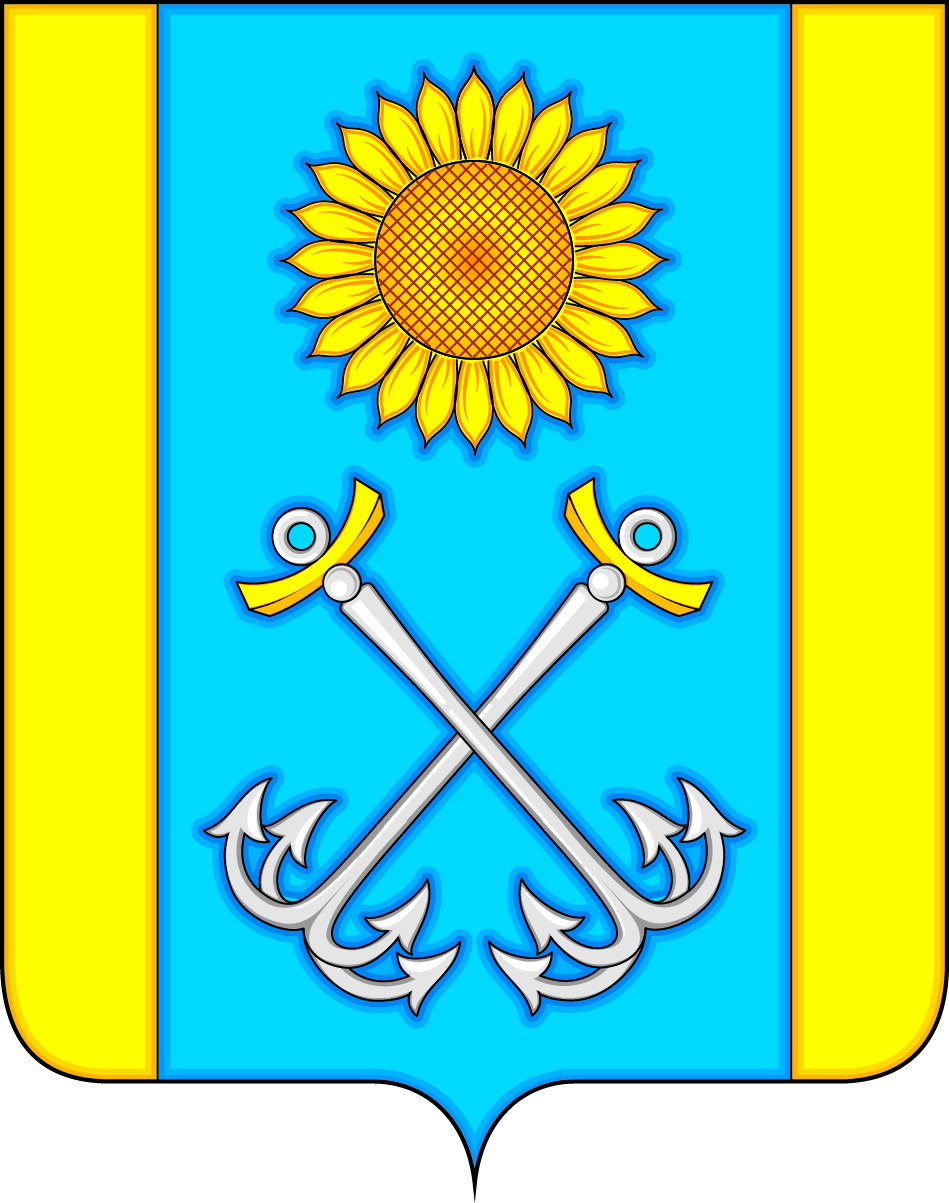 АДМИНИСТРАЦИЯ  РУСАНОВСКОГО  СЕЛЬСКОГО  ПОСЕЛЕНИЯТЕРНОВСКОГО  МУНИЦИПАЛЬНОГО  РАЙОНАВОРОНЕЖСКОЙ  ОБЛАСТИПОСТАНОВЛЕНИЕот   20  февраля  2021 года   №9с. РусановоОб уточнении адреса земельного участкаВ соответствии с Федеральным законом Российской Федерации от 06.10.2003 N 131-ФЗ "Об общих принципах организации местного самоуправления в Российской Федерации", на основании распоряжения администрации Русановского сельского поселения от 04.07.2005 года №4 «О присвоении номеров домовладениям, расположенным на территории                        с. Русаново и с.Поляна», руководствуясь УставомРусановского  сельского поселения , администрация  Русановского сельского  поселения                                                 постановляет:    1.Уточнить адрес земельного участка, категория земель: земли населенных пунктов, разрешенное использование: для размещения объектов образования и культуры; для объектов жилой застройки, общая площадь 16624  кв.м, кадастровый номер 36:30:0000000:171 (Единое землепользование), местоположение установлено относительно ориентира, расположенного за пределами участка. Ориентир здание школы. Участок находится примерно в 50 м, по направлению на северо-запад от ориентира. Почтовый адрес ориентира: Воронежская область, р-н Терновский, с.Поляна, улица Школьная, и считать его следующим:Российская Федерация, Воронежская область, Терновский муниципальный район, Русановское сельское поселение, село Поляна, улица Школьная, 8.      2. Настоящее постановление подлежит официальному обнародованию и размещению на официальном сайте Русановского сельского поселения Терновского муниципального района в сети «Интернет».    3.Постановление вступает в силу после его обнародования.  4. Контроль  за  выполнением  настоящего постановления оставляю за собой.Глава Русановскогосельского поселения                                                               И.Н.Козловкин